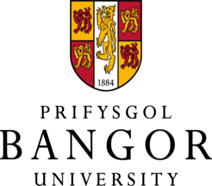 Prifysgol BangorCOFNODION Y CYNGORMewn cyfarfod o’r Cyngor a gynhaliwyd yn y brifysgol ddydd Gwener, 29 Medi 2023. Presennol:Mrs Marian Wyn Jones (Cadeirydd), Yr Athro Edmund Burke, Dr Myfanwy Davies, Mr Atul Devani, Mr Eric Hepburn CBE, Mr Celt John, Syr Paul Lambert, Ms Nyah Lowe, yr Athro Oliver Turnbull, Ms Julie Perkins, Dr Ian Rees, yr Athro David Viner, yr Athro Tim Wheeler DL, yr Athro Jean White CBE, Mr Paul Wood, Ms Elin Wyn a Mrs Gwenan Hine (Ysgrifennydd y Brifysgol).Ymddiheuriadau: Yr Athro Rhiannon T. EdwardsYn bresennol hefyd: Yr Athro Nicky Callow, Mr Michael Flanagan, Dr Kevin Mundy, Mr Martyn Riddleston, yr Athro Paul Spencer a Mr Mike Wilson.Yn ogystal, roedd Ms Ingrid Pedersen, Swyddog Digwyddiadau Corfforaethol yn bresennol ar gyfer eitem agenda 23.06.Yn arsylwi:Dr Ama Eyo a Mrs Emily Rees.Cynhaliwyd y cyfarfod yn Ystafell Gynadledda Cledwyn 3, Prifysgol Bangor ac ar Zoom.23.02 CROESOCroesawodd y Cadeirydd Dr Ama Eyo, yr aelod newydd fydd yn cynrychioli’r staff academaidd, a oedd yn arsylwi'r cyfarfod. Yn ogystal, nododd y Cadeirydd mai hwn fydd cyfarfod olaf Dr Myfanwy Davies, a diolchwyd i Dr Davies, ar ran y Cyngor cyfan am ei hymroddiad a'i hymrwymiad i'r Cyngor dros y blynyddoedd diwethaf.23.03 DATGAN BUDDIANNAUA.	Atgoffwyd yr aelodau y dylid datgelu pob buddiant personol, ariannol neu fanteisiol mewn unrhyw fater a gaiff ei ystyried yn y cyfarfod cyn ystyried y mater hwnnw.  B.	Datganodd Dr Ian Rees ddiddordeb yn eitem agenda 23-05 (Penodi Aelodau Annibynnol o'r Cyngor) gan nodi bod Mrs Emily Rees yn aelod o'i deulu. Cadarnhaodd Dr Rees na fydd yn cymryd unrhyw ran yn y penderfyniadau o dan yr eitem agenda hon. Dywedodd Ms Elin Wyn wrth y Cyngor ei bod wedi ei phenodi’n ddiweddar yn gadeirydd bwrdd ymgynghorol Mwy na Geiriau, Cynllun Iaith Gymraeg Llywodraeth Cymru mewn Iechyd a Gofal Cymdeithasol.Yn ogystal, datganodd aelodau staff y brifysgol a oedd yn bresennol, ac sy'n aelodau o USS, fuddiant yn eitem 23.13A ar yr agenda.20.04 MARWOLAETHAUA.	Cyfeiriodd y Cadeirydd at farwolaethau diweddar y canlynol:Mr David Hannah, Cyn Fwrsar  Yr Athro Syr Gordon Conway, Cyn Fyfyriwr a Chymrawd er Anrhydedd 1997Mr Thomas (Tom) Donovan, Cyn Gapten llong ymchwil y brifysgol, Prince Madog Mr Alex Daley, Myfyriwr yn Ysgol Gwyddorau’r EigionB.	Bu'r aelodau yn dawel er cof amdanynt. 23.05 PENODI AELODAU ANNIBYNNOL Dywedodd y Cadeirydd wrth yr aelodau fod y brifysgol, yn ystod mis Awst 2023, wedi cynnal ymarfer recriwtio i benodi dau aelod annibynnol newydd o'r Cyngor i gymryd lle Mrs Alison Lea-Wilson, sydd wedi cwblhau ei thymor olaf, a Mr Kailesh Karavadra, sydd wedi rhoi'r gorau i'w swydd yn ei dymor cyntaf i ganolbwyntio ar brojectau a phwyllgorau eraill y brifysgol.Penderfynwyd peidio â defnyddio asiantaeth recriwtio ar gyfer yr ymarfer gan nad oedd ymdrechion blaenorol i benodi rhywun gyda’r sgiliau allweddol gofynnol wedi bod yn llwyddiannus, a bod hyn yn arbennig o wir yn achos sgiliau iaith Gymraeg.  Ymgymerodd y brifysgol â’i phroses recriwtio ei hun gyda’r hysbyseb yn amlinellu’r sgiliau allweddol yr oedd y brifysgol yn chwilio amdanynt, sef cyllid, archwilio, marchnata a/neu fusnes. Yn ogystal, roedd yr hysbyseb yn nodi bod croeso arbennig i geisiadau gan ferched, ac i geisiadau gan siaradwyr Cymraeg. Cynullwyd panel penodi, yn cynnwys Cadeirydd y Cyngor (cadeirydd y panel), Syr Paul Lambert (Dirprwy Gadeirydd y Cyngor), Mrs Julie Perkins, (Cadeirydd y Pwyllgor Taliadau), yr Is-ganghellor ac Ysgrifennydd y Brifysgol.  Cynhaliwyd proses o lunio rhestr fer, a chyfwelwyd y 5 unigolyn a gyrhaeddodd y rhestr honno. Dywedodd y Cadeirydd, yn dilyn y cyfweliadau hyn, mai argymhelliad y panel penodi i’r Cyngor oedd penodi’r unigolion a ganlyn yn aelodau annibynnol o’r Cyngor, am gyfnod cychwynnol o 4 blynedd o 1 Hydref 2023 – 30 Medi 2027. Darparwyd disgrifiad byr o'r ddau unigolyn i'r aelodau ym mhapurau’r cyfarfod:- Emily Rees- Rheon Tomos Yn dilyn trafodaeth, cytunodd y Cyngor i benodiad Mrs Rees a Mr Tomos am y cyfnod a amlinellwyd uchod. Ar ôl cadarnhau ei phenodiad, ymunodd Mrs Rees â chyfarfod y Cyngor fel arsyllwr, a chafodd groeso cynnes gan y cadeirydd. DATHLU 140 MLYNEDD ERS SEFYDLU’R BRIFYSGOLCroesawyd Ms Pedersen, Swyddog Digwyddiadau Corfforaethol y brifysgol i'r cyfarfod. Rhoddodd Ms Pedersen ddiweddariad ar ddatblygiad syniadau cychwynnol i ddathlu 140 mlynedd ers sefydlu Prifysgol Bangor yn 2024. Nodwyd y byddai hwn yn ddathliad blwyddyn o hyd yn dechrau ym mis Ionawr 2024, gyda’r nod o ddathlu’r gorau o hanes cyfoethog Prifysgol Bangor ac arddangos ei llwyddiannau niferus. Bydd y dathliadau’n cynnwys pob ysgol a gwasanaeth proffesiynol, a bydd yn cynnwys darlithoedd, cyngherddau, arddangosfeydd a digwyddiadau yn y categorïau bras canlynol:Hanes a threftadaethCelfyddydau a cherddoriaethAddysgu ac ymchwilYr iaith Gymraeg a diwylliant Cymru ac ieithoedd a diwylliannau rhyngwladolCyn-fyfyrwyrMarchnata a’r cyfryngau Cynaliadwyedd.Nodwyd y bydd rhai digwyddiadau blynyddol hefyd yn cael eu hail-bwrpasu a'u hail-frandio ar gyfer 2024. Gwahoddwyd aelodau’r Cyngor i roi adborth ar y dathliadau arfaethedig, a gwnaed y pwyntiau a ganlyn: Mae’n bwysig gwneud yn fawr o dreftadaeth gyfoethog y brifysgol, gan sicrhau bod digwyddiadau’n apelio at ddarpar fyfyrwyr, myfyrwyr presennol a chyn-fyfyrwyr yn ogystal ag aelodau staff, aelodau’r gymuned, rhanddeiliaid, a Chymrodyr er Anrhydedd. Yn dilyn cwestiwn gan yr Athro White, cadarnhaodd Ysgrifennydd y Brifysgol fod cynllun wedi ei gostio yn cael ei lunio a bydd yn mynd trwy broses gynllunio'r brifysgol. Nodwyd y bydd tocynnau ar gyfer y prif ddigwyddiadau ac y bydd y brifysgol hefyd yn ystyried gofyn i ddigwyddiadau gael eu noddi. Cadarnhaodd yr Is-ganghellor y bydd ymgyrch ddyngarwch yn cael ei chynnal ochr yn ochr â’r dathliadau, gan ddefnyddio’r digwyddiadau fel sbardun i godi arian. Diolchodd y Cadeirydd i Ms Pedersen am ei diweddariad, a chadarnhawyd y bydd y Cyngor yn cael ei hysbysu wrth i'r cynlluniau fynd rhagddynt. 23.07 COFNODIONCadarnhawyd cofnodion y cyfarfod a gynhaliwyd 7 Gorffennaf 2023, yn amodol ar fân newidiadau. Darparwyd cofnod gweithredu yn nodi cynnydd holl gamau gweithredu’r Cyngor sydd heb eu cwblhau. Nododd y Cyngor yr adroddiadau cynnydd a'r camau gweithredu a gwblhawyd. Ysgol Feddygol Gogledd Cymru (cofnod 22-53)Dywedodd yr Athro Turnbull wrth yr aelodau fod trafodaethau ar y gweill i gytuno ar femorandwm cyd-ddealltwriaeth gyda Bwrdd Iechyd Prifysgol Betsi Cadwaladr. Mae'r drafft yn cael ei lunio gan y Grŵp Llywio Strategol ar y Cyd gyda Bwrdd Iechyd Prifysgol Betsi Cadwaladr.Nodwyd cynllun gwaith diweddaraf y Cyngor, a gofynnodd Lywydd Undeb y Myfyrwyr am ragor o eglurder ynglŷn â chyflwyno cytundeb perthynas Undeb y Myfyrwyr. Cadarnhaodd y Prif Swyddog Gweithredu fod hwn yn gyfrifoldeb ar y cyd. Diweddariad ar Strategaeth 2030 (cofnod 22-73)Dywedodd yr Athro Turnbull, yn dilyn cyfarfod diwethaf y Cyngor, y cytunwyd i oedi cyn darparu'r diweddariad o ddrafft terfynol Strategaeth 2030, er mwyn caniatáu cyfle i ymgynghori â myfyrwyr. Diolchodd Lywydd Undeb y Myfyrwyr i'r brifysgol am ganiatáu i'r broses hon fynd rhagddi cyn cyflwyno'r drafft terfynol i'r Cyngor ym mis Tachwedd. Diweddariad Iechyd a Diogelwch (cofnod 23-01)Cadarnhaodd Ysgrifennydd y Brifysgol y caiff materion a godwyd yn y cyfarfod briffio iechyd a diogelwch yn y bore eu datblygu fel cynllun gweithredu, a chaiff diweddariadau pellach eu darparu i'r Cyngor maes o law.  23.08 DIWEDDARIAD Y CADEIRYDD Adroddodd y Cadeirydd ei bod wedi cyfarfod â Gweinidog Addysg Llywodraeth Cymru, ynghyd â grŵp o is-gangellorion a chadeiryddion i drafod ariannu AU yng Nghymru.  Cynhaliwyd cyfarfod hefyd rhwng y Cadeiryddion, a Chyfarwyddwr Prifysgolion Cymru a chafwyd diweddariad ar eu gwaith yn ymdrin â'r heriau ariannu.  Roedd adroddiad diweddar ar ymchwiliad Tŷ’r Arglwyddi i’r Swyddfa Myfyrwyr yn Lloegr hefyd yn amlinellu heriau clir y model cyllido presennol.Nododd y Cadeirydd ei bod wedi mynd i gyfarfod Bwrdd y Comisiwn Addysg Drydyddol ac Ymchwil (CTER) ym mis Gorffennaf, a thynnwyd sylw'r aelodau hefyd i benodiad diweddar aelodau lleyg o fwrdd CTER. Nodwyd y bydd Prif Weithredwr newydd CTER yn ymuno â chyfarfod nesaf Cadeiryddion Prifysgolion Cymru.  Gofynnodd Lywydd Undeb y Myfyrwyr am ragor o wybodaeth ynglŷn â’r posibilrwydd o CTER yn dechrau canolbwyntio ei sylw ar brentisiaethau yn hytrach nag addysg uwch. Nododd yr Is-ganghellor fod y brifysgol yn gweithio'n agos gyda chydweithwyr yng Ngrŵp Llandrillo Menai a Choleg Cambria i ystyried y pwynt hwn ymhellach.  Cam Gweithredu’r Cadeirydd: Ailenwi Colegau ac YsgolionDywedodd y Cadeirydd wrth yr aelodau, yn dilyn penderfyniad yng nghyfarfod y Cyngor ym mis Gorffennaf ynglŷn ag ailenwi colegau ac ysgolion, fod un o'r ysgolion wedi darparu ymateb pellach y tu allan i'r cyfnod ymgynghori. Roedd llythyr gan Bennaeth yr Ysgol yn nodi bod 61% o’r ysgol o blaid y teitl Ysgol Seicoleg a Gwyddor Chwaraeon, a dim ond 39% o blaid y teitl Ysgol Seicoleg, Gwyddor Chwaraeon ac Ymarfer (fel y cytunwyd gan y Cyngor ym mis Gorffennaf). Ar ôl trafod ac ystyried, gofynnodd y Bwrdd Gweithredol i'r Cyngor ystyried dileu'r gair 'ymarfer' o'r teitl. Rhannwyd e-bost ag aelodau’r Cyngor ar 4 Awst 2023 yn gofyn am unrhyw wrthwynebiadau erbyn 11 Awst 2023. Ni dderbyniwyd unrhyw wrthwynebiadau ac felly cymerwyd camau gan y Cadeirydd i gadarnhau'r newid hwn.23.09 DIWEDDARIAD YR IS-GANGHELLORRhoddodd yr Is-ganghellor ddiweddariadau i’r Cyngor am nifer o feysydd allweddol:	Prif Swyddog GweithreduHysbyswyd aelodau'r Cyngor y bydd Dr Kevin Mundy, y Prif Swyddog Gweithredu, yn gadael y brifysgol ar ddiwedd y flwyddyn. Ar ran y brifysgol, talodd yr Is-ganghellor deyrnged i wasanaeth rhagorol Dr Mundy i'r sefydliad fel uwch aelod staff dros nifer o flynyddoedd a diolchodd am ei holl flynyddoedd o wasanaeth.Dirprwy Is-ganghellor/Pennaeth Coleg Dros DroAdroddwyd bod tri Dirprwy Is-ganghellor / Pennaeth Coleg Dros Dro wedi eu penodi ac wedi ymuno â'r Bwrdd Gweithredol.Yr Athro Mike Larvin, Dirprwy Is-ganghellor/Pennaeth y Coleg Meddygaeth ac Iechyd, a Deon Meddygaeth. Yr Athro Morag Mcdonald, Dirprwy Is-ganghellor / Pennaeth y Coleg Gwyddoniaeth a Pheirianneg Yr Athro Enlli Thomas, Dirprwy Is-ganghellor / Pennaeth Coleg y Celfyddydau, Dyniaethau a Gwyddorau Cymdeithas Cofrestrydd AcademaiddHysbyswyd yr aelodau bod y brifysgol wedi penodi Cofrestrydd Academaidd, Sue Moss, a fydd yn dechrau yn ei swydd ddiwedd mis Hydref. Nodwyd bod hwn yn benodiad hollbwysig ac y bydd yn cefnogi’r Athro Nicky Callow i gyflawni’r Strategaeth Addysgu a Dysgu, yn ogystal â sicrhau cydweithio agos ag Undeb y Myfyrwyr a’r corff myfyrwyr. Dirprwy Is-ganghellor (Addysg)Hysbyswyd y Cyngor bod y Bwrdd Gweithredol wedi cytuno i newid teitl yr Athro Nicky Callow o Ddirprwy Is-ganghellor (Addysg) i Ddirprwy Is-ganghellor (Addysg a Phrofiad Myfyrwyr). Mae hyn er mwyn sicrhau bod cyfrifoldebau’r Athro Callow ar draws yr holl faterion addysg a phrofiad myfyrwyr yn hollol glir. GraddioCafodd y brifysgol wythnos lwyddiannus iawn o seremonïau graddio ym mis Gorffennaf 2023, gyda phob myfyriwr a oedd yn disgwyl graddio yn gallu gwneud hynny, er gwaethaf y boicot marcio ac asesu. Nodwyd bod y brifysgol wedi cynnal trafodaethau pellach yn ddiweddar gydag UCU yn lleol sydd wedi bod yn adeiladol, a daethpwyd i gytundeb lleol y bydd streic arfaethedig arall o 5 diwrnod yn ystod wythnos gyntaf y semester newydd yn cael ei gohirio.  Yn ogystal, mae’r brifysgol wedi cytuno i ddarparu diwrnod ychwanegol o wyliau dros y Nadolig i staff i ddiolch iddynt am eu gwaith caled yn ystod y flwyddyn. Ategodd Cadeirydd y Cyngor ddiolch yr Is-ganghellor i’r Bwrdd Gweithredol am lwyddo i sicrhau bod pob myfyriwr wedi graddio gyda set lawn o farciau. Diolchwyd i bawb a fu'n rhan o sicrhau’r garreg filltir hon, sy’n adlewyrchu aeddfedrwydd y berthynas rhwng y brifysgol ac undebau llafur y campws. Materion AriannolDisgwylir gwarged bychan mewn perthynas â blwyddyn ariannol 2022/23, gydag adroddiad ariannol llawn yn cael ei gyflwyno i'r Cyngor ym mis Tachwedd. Diolchwyd i Mr Riddleston, y Prif Swyddog Cyllid, a'i dîm am eu gwaith caled yn sicrhau bod y brifysgol yn gorffen y flwyddyn ariannol gyda gwarged.Yn dilyn cwestiwn gan Ms Perkins, cadarnhaodd y Prif Swyddog Cyllid er bod rhai materion gweithredol wedi eu harafu tua diwedd y flwyddyn ariannol flaenorol i sicrhau’r gwarged, penderfyniadau gweithredol oedd y rhain ac nid materion strategol. Tablau CynghrairHysbyswyd aelodau'r Cyngor bod nifer o ganlyniadau cadarnhaol wedi eu derbyn dros yr haf mewn amrywiol dablau cynghrair. Rhoddwyd y brifysgol yn safle 50 yn y Deyrnas Unedig ac yn 3ydd yng Nghymru yn y Daily Mail University Guide cyntaf a chafodd ei henwi'n Brifysgol y Flwyddyn yng Nghymru.Rhoddodd The Guardian University Guide 2024 y brifysgol yn safle 54 – cynnydd o 28 lle ers y flwyddyn flaenorol, gan osod y brifysgol yn 4ydd yng Nghymru, gwelliant o’r 7fed safle y llynedd. Mae’r Times and Sunday Times Good University Guide 2024 wedi rhoi’r brifysgol yn safle 44 – cynnydd o 1 safle ers y llynedd. Rhoddwyd y brifysgol yn gyntaf yn y Deyrnas Unedig yn nhabl cynghrair Uni Freshers “Alternative University”, sy’n mesur cynaliadwyedd, costau byw a diogelwch. Ysgol Feddygol Gogledd CymruYn dilyn ymweliad gan y Cyngor Meddygol Cyffredinol ym mis Gorffennaf, roedd yr Is-ganghellor yn falch o adrodd bod y brifysgol wedi cael cymeradwyaeth ffurfiol i recriwtio myfyrwyr i Ysgol Feddygol Gogledd Cymru ym mis Medi 2024.  Ar hyn o bryd, mae'n anodd rhoi'r wybodaeth ddiweddaraf am recriwtio, ond darperir rhagor o wybodaeth yng nghyfarfod y Cyngor ym mis Tachwedd. Yn dilyn diweddariadau’r Is-ganghellor, gofynnwyd y cwestiynau canlynol: Gofynnodd Dr Rees sut gall y brifysgol sicrhau bod y negeseuon cadarnhaol a amlinellwyd yn niweddariad yr Is-ganghellor yn cyrraedd darpar fyfyrwyr a rhieni. Nododd yr Is-ganghellor fod angen gwneud gwaith ar gyfathrebu, yn ychwanegol at y gwaith sy’n mynd rhagddo gyda chanlyniadau’r Arolwg Cenedlaethol Myfyrwyr y bydd yr Athro Callow yn ei amlinellu’n fuan. Ategodd y Cadeirydd yr angen am gynllun cyfathrebu clir a gofynnodd i’r Strategaeth Gyfathrebu gael ei chyflwyno i'r Cyngor erbyn diwedd y flwyddyn academaidd. Gofynnodd Ms Wyn a yw Llywodraeth Cymru wedi rhoi unrhyw dargedau i'r brifysgol ynglŷn â nifer y myfyrwyr sy'n gallu siarad Cymraeg sy'n cael eu recriwtio i Ysgol Feddygol Gogledd Cymru.  Nododd yr Is-ganghellor nad oes targed ffurfiol wedi ei roi, ond mae recriwtio myfyrwyr sy’n gallu siarad Cymraeg yn agwedd bwysig ar recriwtio i’r ysgol newydd, pwynt a ategwyd gan yr Athro Turnbull.  Dangosydd Perfformiad Allweddol: PoblAtgoffwyd yr aelodau bod y Cyngor, yn ei gyfarfod ym mis Gorffennaf 2023, wedi ystyried 15 o ddangosyddion perfformiad allweddol sefydliadol arfaethedig. Ar ôl ystyried pob dangosydd perfformiad allweddol yn ei dro, cytunwyd y dylai dangosydd perfformiad allweddol yn ymwneud â phobl ddisodli'r dangosydd perfformiad allweddol sy'n ymwneud â dyngarwch. Nododd yr Is-ganghellor, yn dilyn cyfnod o ddadansoddi a thrafod ar ddangosyddion perfformiad allweddol sy'n seiliedig ar bobl, fod y Bwrdd Gweithredol wedi nodi hyfforddiant gorfodol fel mater hollbwysig i'r brifysgol. Mae modiwlau hyfforddiant gorfodol sy'n cael eu diweddaru'n rheolaidd i’r holl staff yn cael eu cyflwyno, ac mae lefel uchel o gydymffurfiaeth yn hanfodol.  Mae hyfforddiant gorfodol hefyd yn sicrhau bod gwybodaeth, sgiliau a dealltwriaeth o'r meysydd pwysig hyn yn cael eu diweddaru, gan alluogi staff i weithio'n ddiogel, yn effeithiol ac yn hyderus. Yn ogystal, nodwyd bod y Bwrdd Gweithredol yn ymwybodol bod dau is-bwyllgor o'r Cyngor (Pobl a Diwylliant ac Archwilio a Risg) wedi codi cwestiynau dros y flwyddyn ddiwethaf ynglŷn â chyflwyno hyfforddiant gorfodol, a rhagwelir felly y bydd cyflwyno’r dangosydd perfformiad allweddol hwn yn rhoi sicrwydd i’r pwyllgorau hyn.Dywedwyd mai targed Llywodraeth Cymru ar gyfer hyfforddiant statudol a gorfodol i staff y GIG yw sicrhau cydymffurfiaeth o 85%, ac felly'r dangosydd perfformiad allweddol a argymhellir ar gyfer y brifysgol yw: Bod o leiaf 85% o'r staff wedi cwblhau'r holl fodiwlau hyfforddi cyffredinol gorfodol. Cafwyd nifer o sylwadau gan yr aelodau: A yw’r disgwyliad y bydd 85% wedi ei gwblhau, a natur orfodol yr hyfforddiant yn gyson â’i gilydd, o ystyried bod gorfodol yn awgrymu cyfradd gwblhau o 100%. Nododd yr Is-ganghellor fod y brifysgol yn derbyn, ar unrhyw adeg yn y flwyddyn, y byddai sefyllfaoedd fel staff ar gyfnod mamolaeth, ar absenoldeb salwch, ac y bydd staff newydd yn ymuno, a fydd â chyfnod o amser i wneud eu hyfforddiant. Felly mae’n anodd ymrwymo i 100%, ac mae’r Bwrdd Gweithredol yn teimlo bod y targed o 85% gan Lywodraeth Cymru yn un rhesymol. Pe caiff y targed o 85% ei gymeradwyo, mae’n hanfodol sicrhau nad yw’r 15% sydd ar ôl yn cynnwys yr un aelodau staff bob blwyddyn. Yn dilyn trafodaeth, cytunwyd ar y dangosydd perfformiad allweddol, gyda chytundeb pellach y caiff y targed ei adolygu ymhen blwyddyn.  Adroddiad Perfformiad SefydliadolNododd Mr Wilson, y Prif Swyddog Strategaeth a Chynllunio, yn dilyn llunio Strategaeth 2030, ac yn dilyn adolygiad maes o law gan yr arweinwyr newydd, cytunwyd gyda'r Cyngor i gynhyrchu adroddiad perfformiad blynyddol integredig er mwyn gallu monitro’r cynnydd wrth weithredu strategaeth y brifysgol. Mae'r papur yn nodi sawl egwyddor i lywio'r dull gweithredu a argymhellir, a fformat arfaethedig ar gyfer yr adroddiad perfformiad a fydd yn cynnwys dadansoddiad o dueddiadau a meincnodau o'r 15 prif ddangosyddion perfformiad allweddol y cytunwyd arnynt gan y Cyngor yn ei gyfarfod ym mis Gorffennaf 2023; y prif ddangosyddion o'r 12 is-strategaeth; a chrynodeb o berfformiad yr ysgol/gwasanaeth.Nododd Mr Wilson bod trafodaethau gyda phrifysgolion eraill a phresenoldeb mewn digwyddiadau sector arbenigol (cynadleddau Cymdeithas Cynllunwyr Strategol Addysg Uwch, cyfarfodydd bwrdd crwn ac arddangosiadau) yn awgrymu mai’r arfer yn y sector addysg uwch yn bod cyrff llywodraethu yn canolbwyntio ar nifer fach o ddangosyddion perfformiad allweddol (yn nodweddiadol rhywle rhwng 6 a 12) ac y dynodir statws “arbennig” iddynt (e.e. dangosyddion perfformiad allweddol aur, mesurau llwyddiant, neu ffactorau llwyddiant critigol) er mwyn gwahaniaethu rhyngddynt a’r dangosyddion perfformiad allweddol ehangach a ddefnyddir yn weithredol ar draws prosesau cynllunio a pherfformiad. Bwriad yr argymhellion a gyflwynir yn y papur felly yw dod i gyfaddawd priodol.  Yn dilyn cwestiwn gan Syr Paul Lambert, cadarnhaodd Mr Wilson fod gwaith wedi dechrau ar lunio Strategaeth Data Sefydliadol, a fydd yn cyd-fynd â'r Rhaglen Ystadau a Chyfalaf Digidol ehangach.  Diolchodd y Cadeirydd i Mr Wilson am ei adroddiad ac awgrymodd y dylai grŵp tasg a gorffen bychan o aelodau annibynnol gynorthwyo i ddwyn ynghyd yr elfennau allweddol i'w cynnwys yn yr adroddiad perfformiad. Cytunwyd y bydd y Cadeirydd a Mr Wilson yn bwrw ymlaen â hyn. Adroddiad y Bwrdd GweithredolCyflwynodd yr Is-ganghellor adroddiad y Bwrdd Gweithredol ac fe’i nodwyd. Diolchodd Gadeirydd y Cyngor i'r Is-ganghellor ac aelodau'r Bwrdd Gweithredol am y diweddariadau cynhwysfawr.  Cytunwyd y bydd organogram sy’n nodi holl aelodau'r Bwrdd Gweithredol ac uwch swyddogion eraill yn cael ei rannu â'r Cyngor. 23.10 ADRODDIAD STRATEGOL UNDEB Y MYFYRWYRRhoddodd Ms Lowe a Mr John ddiweddariad llafar ar weithgareddau dros yr haf. Tynnwyd sylw at y canlynol yn benodol:Mae UMCB wedi bod yn rhan o weithgareddau ar stondin y brifysgol ar faes yr Eisteddfod Genedlaethol ym Moduan. Mae pwyllgor cenedlaethol sy'n cynnwys holl lywyddion/swyddogion Undebau Myfyrwyr Cymraeg wedi ei sefydlu, sy'n rhoi cyfle i drafod materion sy'n gyffredin i brifysgolion Cymru. Mae Mr John wrthi'n llunio adroddiad ar yr arolwg diweddar o addysgu a dysgu cyfrwng Cymraeg. Mae’r wythnos groeso wedi bod yn llwyddiant, gyda digwyddiad Serendipedd llwyddiannus iawn gyda thua 5,500 o fyfyrwyr yn bresennol ac yn arwain at gynnydd o 1,000 yn dilyn yr undeb yn y cyfryngau cymdeithasol.Mae Lauren Beckett wedi dechrau’n ddiweddar fel cyfarwyddwr dros dro Undeb y Myfyrwyr yn ystod cyfnod mamolaeth Mair Rowlands. Diolchwyd i'r brifysgol am ddarparu dewis rhatach yn y neuaddau ar gyfer blwyddyn academaidd 2023/24, sydd wedi bod yn boblogaidd iawn gyda myfyrwyr. Yn ogystal, mae’r brifysgol wedi darparu llety i fyfyrwyr rhyngwladol gyda theuluoedd. Mae'r adroddiad Profiad Myfyrwyr wedi ei gyflwyno i'r Bwrdd Gweithredol ac wedi ei rannu ag ysgolion ochr yn ochr â chynlluniau gweithredu'r Arolwg Cenedlaethol Myfyrwyr.Mae’r undeb yn gweithio gyda'r Athro Nicky Callow i edrych ar sut yr ymatebir i adborth gan fyfyrwyr ar draws y brifysgol. Diolchodd y Cadeirydd, ar ran y Cyngor, i Ms Lowe a Mr John am ddiweddariadau ac adroddiadau llawn gwybodaeth, a chroesawodd yr adborth ar y berthynas waith gadarnhaol barhaol gyda'r brifysgol ar nifer o faterion.  23.11 ADDYSGU, DYSGU AC YMCHWILArolwg Cenedlaethol Myfyrwyr Rhoddodd yr Athro Callow drosolwg i'r aelodau ar ganlyniadau'r Arolwg Cenedlaethol Myfyrwyr. Nodwyd bod y newidiadau i raddfeydd yr Arolwg Cenedlaethol Myfyrwyr eleni yn golygu ei fod yn anodd gwneud cymhariaeth uniongyrchol â chanlyniadau’r blynyddoedd blaenorol ac na ellir meincnodi boddhad cyffredinol yn erbyn sector y Deyrnas Unedig. Fodd bynnag, nododd yr Athro Callow ni waeth sut yr edrychir ar y canlyniadau, ar lefel sefydliadol, mae perfformiad y brifysgol yn yr Arolwg Cenedlaethol Myfyrwyr wedi dirywio'n sylweddol o gymharu â'r llynedd. Nododd yr Athro Callow fod arwyddion mewn rhai ysgolion bod problemau wedi codi o bosib a chydnabu bod Undeb y Myfyrwyr wedi rhoi adborth gan fyfyrwyr mewn rhai o'r meysydd sydd wedi mynd ymlaen i berfformio'n wael. Mae’r brifysgol yn edrych ar y materion hyn ar y cyd â'r Swyddogion Sabothol. Arolwg Profiad Ôl-raddedigion Hyfforddedig (PTES) Nododd yr Athro Callow, er mwyn sicrhau bod canlyniadau PTES y brifysgol yn gynrychioliadol o'r garfan fyfyrwyr yn ei chyfanrwydd, mai un o amcanion 2022/23 yw codi cyfradd ymateb y brifysgol o 17% i 25%. Rhagorwyd ar hyn yn ystod 2023 gyda chyfradd ymateb o 30%, sydd 9% yn uwch na chyfartaledd y sector a 13% yn uwch na’r llynedd. Nodwyd bod y brifysgol wedi perfformio'n dda o ran boddhad cyffredinol a rhai themâu penodol, gyda boddhad cyffredinol yn 85% (gostyngiad o 1% ers y llynedd) a boddhad yn yr addysgu yn 88%. Fodd bynnag, mewn rhai themâu, er enghraifft, adnoddau dysgu, er bod y brifysgol wedi cynyddu (1% i 88%), mae’r brifysgol wedi perfformio'n wael o gymharu â'r sector (60 allan o 84). Felly, mae cynllunio gweithredu wedi dechrau yn gynharach yn y cylch ac mae'n cael ei integreiddio â chynlluniau gweithredu'r Arolwg Cenedlaethol Myfyrwyr. Yn ogystal, mae Fforwm Ôl-radd Hyfforddedig wedi ei gynnull i ganolbwyntio ar faterion penodol yn ymwneud ag ôl-raddedigion hyfforddedig. Mae arolwg cyn cyrraedd o fyfyrwyr ôl-radd hefyd wedi datgelu nifer uchel o fyfyrwyr ôl-radd â phroblemau iechyd meddwl, ac mae'r brifysgol yn cadw llygad barcud ar hyn. Arolwg Profiad Ôl-Raddedigion Ymchwil (PRES)Darparodd yr Athro Spencer ddiweddariad ar yr Arolwg Profiad Ôl-raddedigion Ymchwil (PRES). Nodwyd bod AdvanceHE yn cynnal arolwg blynyddol gwirfoddol i fyfyrwyr ôl-radd ymchwil, gyda'r meincnodi cychwynnol yn cael ei wneud gan AdvanceHE. Tynnwyd sylw at y canlyniadau canlynol: Mae boddhad cyffredinol yn 83% o'i gymharu â'r meincnod byd-eang, sef 79%, gan roi'r brifysgol yn y chwarter uchaf o'r holl sefydliadau sy'n cymryd rhan.Mae goruchwyliaeth yn 84% o'i gymharu â'r meincnod byd-eang, sef 78%, sydd eto'n gosod y brifysgol yn chwarter uchaf yr holl sefydliadau sy'n cymryd rhan ar gyfer y thema hon.Yr arfer gorau o'r arolwg a nodwyd gan AdvanceHE yw bod y sefydliad yn gwerthfawrogi adborth ôl-raddedigion ymchwil, gyda'r brifysgol yn cyflawni 67%, 10 pwynt canran yn uwch na'r meincnod byd-eang (57%).Dywedodd yr Athro Spencer fod dadansoddiad manwl a chynlluniau gweithredu ar lefel ysgol yn cael eu datblygu ac yn cael eu goruchwylio gan yr Ysgol Ddoethurol. Mae pwyslais REF 2028 ar ddiwylliant ymchwil yn debygol o olygu y bydd PRES yn cael mwy o sylw ar draws y sector wrth symud ymlaen.Dal Gafael ar FyfyrwyrRhoddodd yr Athro Callow ddiweddariad ar y gwaith sy'n cael ei wneud ar ddal gafael ar fyfyrwyr. Nodwyd bod y ffactorau sy’n effeithio ar ddal gafael ar fyfyrwyr a’r cynnydd cysylltiedig o’r naill flwyddyn astudio i’r llall yn amlweddog ac yn gallu adlewyrchu amgylchiadau unigryw. Fodd bynnag, fel model cyffredinol, mae tri phrif ffactor ynghlwm wrth ddal gafael ar fyfyrwyr (profiad  myfyrwyr, perfformiad academaidd myfyrwyr, iechyd a llesiant myfyrwyr) a chydnabyddir nad yw'r rheiny'n annibynnol ar ei gilydd.CyflogadwyeddNodwyd adroddiad yr Athro Callow ar gyflogadwyedd sy’n rhoi sicrwydd bod y brifysgol wedi ymrwymo i wella cyflogadwyedd a llwyddiant gyrfa ei graddedigion. Diolchodd y Cadeirydd i'r Athro Callow a'r Athro Spencer am eu diweddariadau defnyddiol a chroesawodd y ffaith bod cynlluniau gweithredu ar draws pob maes yn cael eu datblygu'n llawer cynharach yn y broses. PWYLLGOR ARCHWILIO A RISG Nodwyd yr adroddiad o gyfarfod y Pwyllgor Archwilio a Risg a gynhaliwyd ar 14 Medi 2023 (sydd ynghlwm yn Atodiad I y copi swyddogol o’r cofnodion). Tynnodd y Cadeirydd, Syr Paul Lambert, sylw'r Cyngor at yr adroddiad sicrwydd risg (cofnod 754) gan nodi ei fod wedi bod yng nghyfarfod diwethaf y Pwyllgor Risg Strategol a oedd yn ddefnyddiol iawn iddo. Ategwyd hyn gan y Prif Swyddog Gweithredu, a ddywedodd wrth y Cyngor fod y brifysgol wedi cynnal adolygiad o sut mae'n rheoli risg, gyda'r Pwyllgor Risg Strategol yn derbyn yr adroddiad diweddaraf ar risg corfforaethol lefel uchel. Nodwyd y bydd diwrnod cwrdd i ffwrdd y Cyngor ym mis Tachwedd yn cynnwys golwg fanwl ar nifer fach o'r risgiau sydd â'r sgôr uchaf.Yn ogystal, tynnwyd sylw'r aelodau at yr adroddiad ar gwynion ffurfiol a thorri cyfrinachedd data, gan gynnwys chwythu'r chwiban (cofnod 756). Cyflwynwyd adroddiad o’r Risgiau Lefel Uchel i’r Cyngor, a nododd Syr Paul Lambert fod nifer y risgiau sydd yn y categori hwn wedi cynyddu i 13, gyda risg newydd yn cael ei chreu yn ymwneud â’r cynllun i’r campws. 23.13 MATERION CYLLIDNodwyd yr adroddiad ynglŷn â chyfarfod y Pwyllgor Cyllid a gynhaliwyd 19 Medi 2023 (ynghlwm fel Atodiad I i gopi swyddogol y cofnodion hyn).  Rhoddodd Mr Hepburn, fel cadeirydd y pwyllgor, y wybodaeth ddiweddaraf am y materion a drafodwyd yn y cyfarfod. Yn ogystal, nodwyd bod yr Athro Tim Wheeler wedi cytuno i fod yn ddirprwy gadeirydd ar y pwyllgor. 23.14 FFORWM YMGYSYLLTU AR Y CYDNodwyd yr adroddiad ynglŷn â chyfarfodydd y Fforwm Ymgysylltu ar y Cyd a gynhaliwyd ar 4 Gorffennaf a 22 Medi 2023 (ynghlwm fel Atodiad III i gopi swyddogol y cofnodion).   23.15 PWYLLGOR TALIADAUNodwyd yr adroddiad ynglŷn â chyfarfod y Pwyllgor Taliadau a gynhaliwyd 6 Gorffennaf 2023 (ynghlwm fel Atodiad IV i gopi swyddogol y cofnodion). Tynnodd Ms Perkins sylw at y drafodaeth ar gyflogau uwch swyddogion, y broses fargeinio cyflogau ac achosion unigol. Yn ogystal, cafwyd trafodaeth ar eitemau i’w rhoi ar agenda cyfarfodydd y dyfodol.